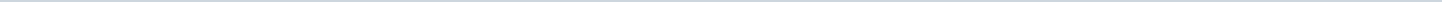 Geen documenten gevonden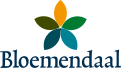 Gemeente BloemendaalAangemaakt op:Gemeente Bloemendaal29-03-2024 08:51Toezeggingen college aan raad0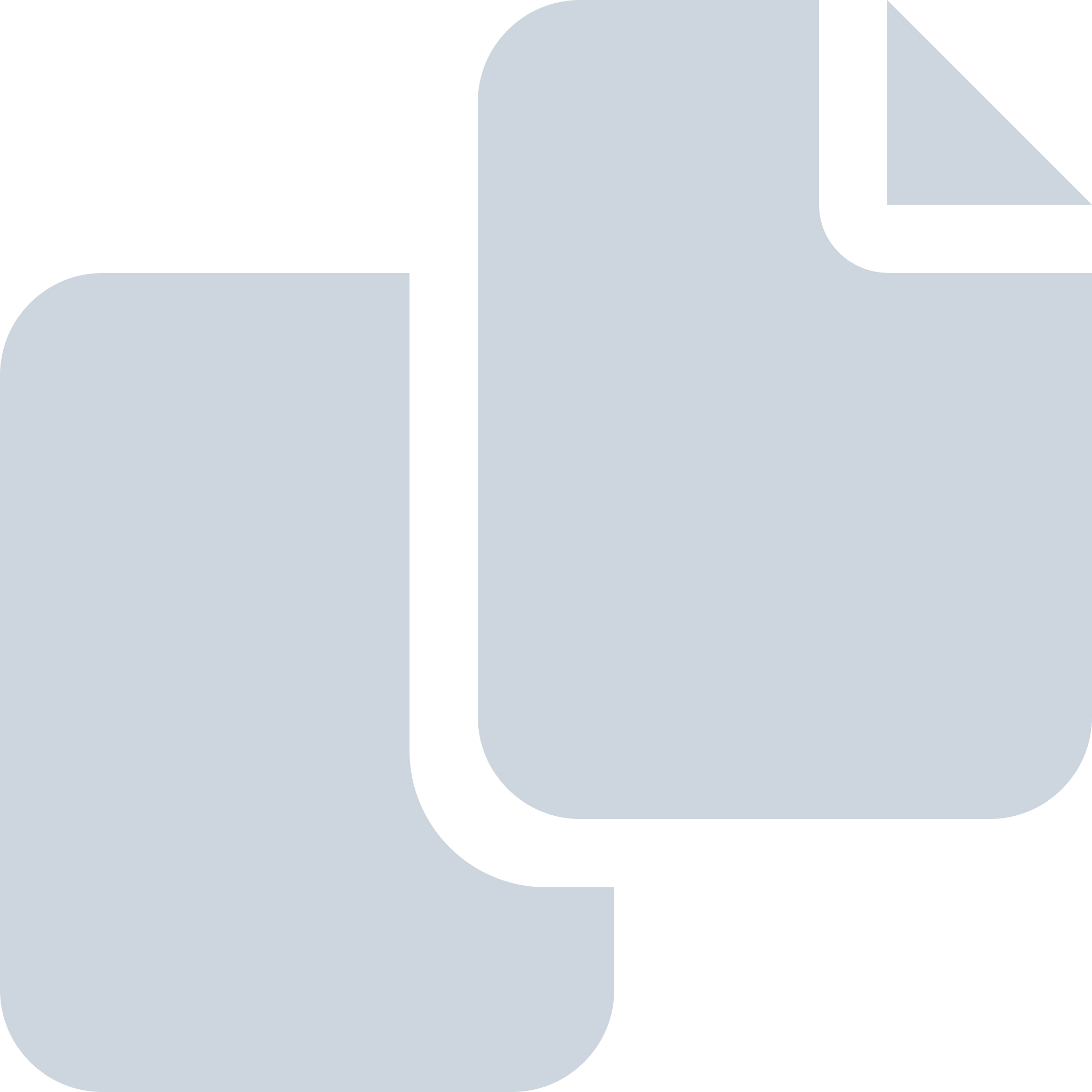 Periode: 2024